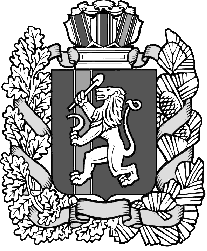 Дзержинский сельский Совет депутатовДзержинского района Красноярского краяРЕШЕНИЕ проектс. Дзержинское00.00.2019                                                                                                 № -рО передаче осуществления частиполномочий органов местного  самоуправления  поселения органам местного самоуправления муниципального района  В соответствии с Федеральным законом от 06.10.2003 № 131 - ФЗ «Об общих принципах организации местного самоуправления в Российской Федерации», Законом Красноярского края от 27.06.2013 № 4-1451 «Об организации проведения капитального ремонта общего имущества в многоквартирных домах, расположенных на территории Красноярского края», постановлением Правительства Красноярского края от 29.10.2014 № 511-п «Об утверждении Порядка формирования и утверждения краткосрочных планов реализации региональной программы капитального ремонта общего имущества в многоквартирных домах, ст. 22 Устава муниципального образования Дзержинского сельсовета, Дзержинский сельский Совет депутатов РЕШИЛ:     1. Муниципальному образованию Дзержинский сельсовет передать муниципальному образованию Дзержинский район полномочия по формированию и утверждению краткосрочных планов реализации региональной программы капитального ремонта общего имущества в многоквартирных домах, расположенных на территории Дзержинского сельсовета.     2. Администрации Дзержинского сельсовета заключить соглашение о  передаче полномочий, указанных в п.1 настоящего решения с администрацией Дзержинского района.     3. Признать утратившим силу решение №23-145р от 19.06.2019 года.     4. Опубликовать настоящее решение в газете «Дзержинец».     5. Решение вступает в законную силу в день, следующий за днем его официального опубликования. Председатель сельского Совета депутатов                                      Г.В. ЗайцеваГлавы сельсовета                                                                                    А.И.Сонич